SRI VENKATESWARA INSTITUTE OF MEDICAL SCIENCES :: TIRUPATI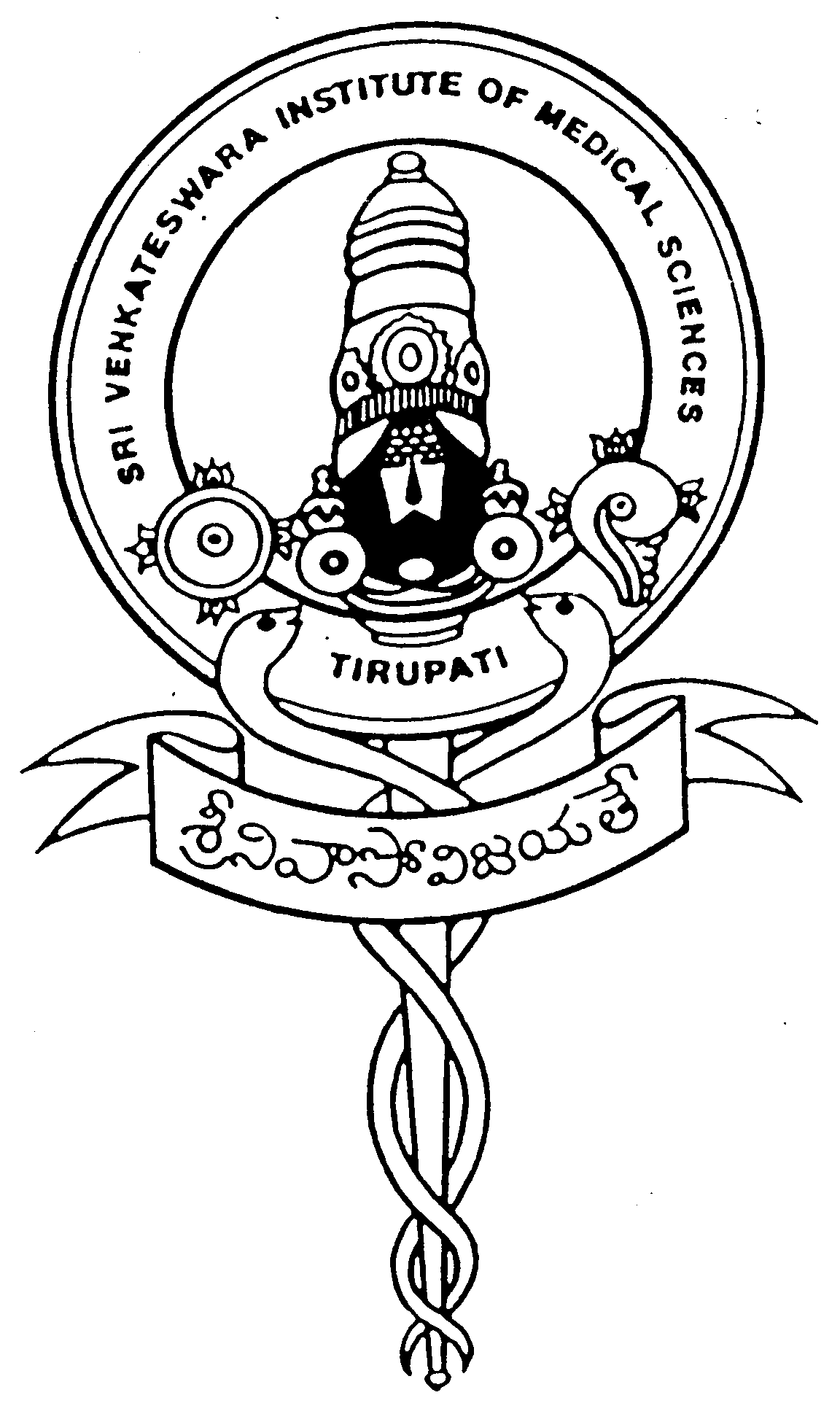 (A University established by an act Of A.P. State legislature)Request for emergency procurement of new item(Medicine / Diagnostics / Surgical  Consumable / Implant)    TirupatiDate:..........................FromTo The Director-cum-VCSVIMSTirupatiRespected Madam,Sub: Procurement of Medicines / Diagnostics / Surgical  Consumable / Implant for the dept. of             ………………………………….-Request- Reg.*****I submit to your kind attention that the following Medicine / Diagnostics / Surgical  Consumable / Implant is required for treating / testing……..……………………………………………….in the dept………………………………for the patient namely ( if applicable)…………………………………..Details of the Medicines / Diagnostics / Surgical / Consumable / Implant:	Hence, I request you Madam, to advise the concerned for procurement of the above item at the earliest.         			           Thanking you                                                                                                                Yours sincerelyEnclosures: Proposal form for emergency procurement of new itemPURCHASE DEPT. - FORM VSRI VENKATESWARA INSTITUTE OF MEDICAL SCIENCES,TIRUPATIPROPOSAL FORM FOR EMERGENCY PROCUREMENT OF NEW ITEM(For purchase of Medicines / Diagnostics / Surgical / Consumable / Implant)(NOTE : ALL THE COLUMNS TO BE FILLED- Both hard copy & soft copy to be submitted)      Date:The proposal may be routed through e-file / hard copy through the following authorities.      HOD                                                          MS                                DIRECTOR-cum-VCProcurement procedure for Emergency Purchase (Medical & Surgical)For the Medicines, Reagents, Diagnostic kits, Surgical consumables, Implants not available in the existing tender prices, proposed for the 1st time needs to be processed inform - VI only to avoid Audit Objections.The request to be approved by the Director-cum-VC along with the filled in form.If it is a monopoly item, the suitable justification to be provided to avoid Audit Objections.The proposal to be sent at least 2 (two) weeks in advance for processing.The format of the request letter is attached as advisory, if required may be modified.For the items already in the tender at TL1 price, will be processed routinely.Sl.No.Particulars dd dd1Name of the proposing department2Name of the item & quantity3Is the item a consumable for the equipment? Name it.If so, provide the specifications of the consumable in s.no.9.Is the consumable monopoly or Compatible? Please suggest the list of manufacturers in s.no.10. 4Approximate cost of each item5Purpose (For treating disease/  conduct of test/ personal safety etc). Please elaborate.6Name of the beneficiary scheme approved for treating the patient7Sanctioned amount for the treatment.8Is theprocedure proposed for the 1sttime. Please provide details(If applicable).Is theprocedure proposed for the 1sttime. Please provide details(If applicable).Is theprocedure proposed for the 1sttime. Please provide details(If applicable).9Specifications of the item requested (If space is not sufficient, attach separate sheet as Annexure-I)Specifications of the item requested (If space is not sufficient, attach separate sheet as Annexure-I)Specifications of the item requested (If space is not sufficient, attach separate sheet as Annexure-I)10Preferred makes with contact details – Mention at least 3 or more (prefer Indian make. Justify, if suggesting foreign makes). (If Monopoly item, please provide justification)Preferred makes with contact details – Mention at least 3 or more (prefer Indian make. Justify, if suggesting foreign makes). (If Monopoly item, please provide justification)1.          2.                                                                                             3.4.11Justification & Recommendations of the HOD regarding the item neededJustification & Recommendations of the HOD regarding the item needed12Mention the details of the Hospital/Institutions where the similar item is used:Mention the details of the Hospital/Institutions where the similar item is used:Mention the details of the Hospital/Institutions where the similar item is used: